UMW/IZ/PN–98/19				  		  	  Wrocław, 27.09.2019 r.Nazwa postępowania: Dostawa unitów stomatologicznych oraz fotela laryngologicznego na potrzeby jednostek organizacyjnych UMW we Wrocławiu.Przedmiot podzielono na 3 (trzy) części osobno oceniane:Część A – Dostawa unitu stomatologicznego dla Katedry i Zakładu Periodontologii,Część B – Dostawa 2 (dwóch) unitów stomatologicznych dla Katedry i Zakładu Ortopedii Szczękowej i Ortodoncji,Część C - Dostawa fotela laryngologicznego dla Katedry i Kliniki Chirurgii Szczękowo - TwarzowejZMIANA TERMINU SKŁADANIA I OTWARCIA OFERTW związku z koniecznością udzielenia odpowiedzi na pytania Wykonawców, Zamawiający informuje o zmianie terminu składania i otwarcia ofert.Nowy termin składania ofert – 30.09.2019 r. 04.10.2019 r. do godz. 10:00.Nowy termin otwarcia ofert – 30.09.2019 r. 04.10.2019 r. o godz. 11:00.Z upoważnienia RektoraZastępca Kanclerza ds. ZarządzaniaAdministracją mgr inż. Kamil Jakubowicz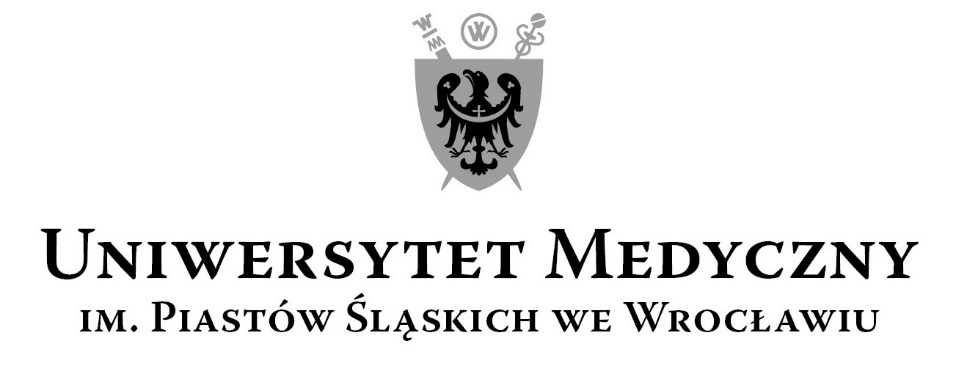 50-367 Wrocław, Wybrzeże L. Pasteura 1Zespół ds. Zamówień Publicznych UMWul. Marcinkowskiego 2-6, 50-368 Wrocławfax 71 / 784-00-45e-mail: joanna.czopik@umed.wroc.pl 50-367 Wrocław, Wybrzeże L. Pasteura 1Zespół ds. Zamówień Publicznych UMWul. Marcinkowskiego 2-6, 50-368 Wrocławfax 71 / 784-00-45e-mail: joanna.czopik@umed.wroc.pl 